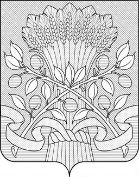 СОВЕТ ДЕПУТАТОВКРАСНОСЛОБОДСКОГО МУНИЦИПАЛЬНОГО РАЙОНАРЕСПУБЛИКИ МОРДОВИЯТридцать восьмая сессияРЕШЕНИЕот  28  мая 2020 г.				                                    	№ 13г. КраснослободскО мерах поддержки арендаторов  имущества муниципальной казны Краснослободского муниципального района Республики Мордовия в период распространения новой коронавирусной инфекции       В соответствии со статьей 19 Федерального закона от 1 апреля 2020 года № 98-ФЗ «О внесении изменений в отдельные законодательные акты Российской Федерации по вопросам предупреждения и ликвидации чрезвычайных ситуаций», постановлением Правительства Российской Федерации от 3 апреля 2020 года № 439 «Об установлении требований к условиям и срокам отсрочки уплаты арендной платы по договорам аренды недвижимого имущества», постановлением Правительства Республики Мордовия от 24.04.2020 года № 248 «О мерах поддержки арендаторов имущества государственной казны Республики Мордовия в период распространения новой коронавирусной инфекции», в целях поддержки субъектов предпринимательской деятельности в Республике Мордовия,           Совет депутатов  Краснослободского муниципального района РЕШИЛ:1.	   Установить, что арендаторы недвижимого имущества, составляющего муниципальную казну Краснослободского муниципального района (в том числе земельных участков), по договорам аренды, заключенным до принятия Указа Главы Республики Мордовия от 17 марта 2020 г. № 78-УГ «О внесении на территории Республики Мордовия режима повышенной готовности и принятии дополнительных мер по защите населения от новой коронавирусной инфекции (COVID-19)» в соответствии со статьей 11 Федерального закона от 21 декабря 1994 г. № 68-ФЗ «О защите населения и территорий от чрезвычайных ситуаций природного и техногенного характера», осуществляющие деятельность в отраслях российской экономики, указанных в перечне отраслей российской экономики, в наибольшей степени пострадавших в условиях ухудшения ситуации в результате распространения новой коронавирусной инфекции, утвержденном постановлением Правительства Российской Федерации от 3 апреля 2020 г. № 434 «Об утверждении перечня отраслей российской экономики, в  наибольшей степени пострадавших в условиях ухудшения ситуации в результате распространения новой коронавирусной инфекции», имеют право на освобождение от уплаты арендных платежей за период апрель-июнь 2020г. и отсрочку по уплате арендных платежей за период июль-сентябрь 2020 г.  на срок, предложенный такими арендаторами, но не позднее 1 января 2023 года.           Отсрочка предоставляется в соответствии с требованиями к условиям и срокам отсрочки уплаты арендной платы по договорам аренды недвижимого имущества, утвержденными постановлениям Правительства Российской Федерации от 3 апреля 2020 г. № 439 «Об установлении требований к условиям и срокам отсрочки уплаты арендной платы по договорам аренды недвижимого имущества».        2.   Установить, что арендаторы недвижимого имущества, составляющего муниципальную казну Краснослободского муниципального района (в том числе земельных участков), по договорам аренды, заключенным до принятия Указа Главы Республики Мордовия от 17 марта 2020 г. № 78-УГ «О внесении на территории Республики Мордовия режима повышенной готовности и принятии дополнительных мер по защите населения от новой коронавирусной инфекции (COVID-19)» в соответствии со статьей 11 Федерального закона от 21 декабря 1994 г. № 68-ФЗ «О защите населения и территорий от чрезвычайных ситуаций природного и техногенного характера»,  имеют право на уменьшение годовой арендной платы за 2020 год на размер арендной платы, рассчитанный за период неиспользования имущества во время режима повышенной готовности или чрезвычайной ситуации на территории Республики Мордовия в 2020 году.         Перерасчет арендной платы осуществляется за период, в течение которого арендатор не осуществлял деятельность в связи с ограничениями, а также с учетом нерабочих дней, установленных  указами Президента Российской Федерации, указами Главы Республики Мордовия о мерах по обеспечению санитарно-эпидемиологического благополучия населения в связи с новой коронавирусной инфекцией.           Арендатор считается не имеющим возможности использования арендуемого имущества в случае, если:- не относится к организациям, указанным в пункте 2 Указа Президента Российской Федерации от 25 марта 2020 г. № 206 «Об объявлении в Российской Федерации нерабочих дней» в пунктах 4, 5 Указа Президента Российской Федерации от 2 апреля 2020 г. № 239 «О мерах по обеспечению санитарно-эпидемиологического благополучия населения на территории Российской Федерации в связи с распространением новой коронавирусной инфекции (COVID-19)»;- не включен в перечень организаций, на которые не распространяется режим нерабочих дней с сохранением за работниками заработной платы, сформированный в соответствии с постановлением Правительства Республики Мордовия от 3 апреля 2020 г. № 201 «О перечне организаций, на которые не распространяется режим нерабочих дней с сохранением за работниками заработной платы».       3. Установить, что арендаторы движимого имущества, составляющего муниципальную казну Краснослободского муниципального района, осуществляющие деятельность в отраслях экономики, указанных в перечне отраслей российской экономики в наибольшей степени пострадавших в условиях ухудшения ситуации в результате распространения новой коронавирусной инфекции, утвержденном постановлением Правительства Российской Федерации от 3 апреля 2020 г. № 434 «Об утверждении перечня отраслей российской экономики, в  наибольшей степени пострадавших в условиях ухудшения ситуации в результате распространения новой коронавирусной инфекции», имеют право на освобождение от уплаты арендных платежей за апрель-июнь 2020 года.       4. Установить, что арендаторы муниципального имущества, составляющего муниципальную казну Краснослободского муниципального района (в том числе земельных участков), являющиеся субъектами предпринимательской деятельности, не указанные в пунктах 1-3 настоящего решения, имеют право на отсрочку уплаты арендных платежей за апрель-июнь 2020 г. на срок, предложенный такими арендаторами, но не позднее 31 декабря 2021 года.       5. Организовать заключение дополнительных соглашений к договорам аренды имущества, составляющего муниципальную казну Краснослободского муниципального района (в том числе земельных участков), предусматривающих предоставление отсрочки и (или) освобождение от уплаты арендных платежей в следующие сроки:1)  в течение 7 рабочих дней со дня обращения арендаторов о предоставлении мер поддержки, установленных пунктом 1,3 настоящего решения;2)   в течение 14  рабочих дней со дня обращения арендаторов о предоставлении мер поддержки, установленных пунктами 2, 4 настоящего решения.       6. Установить, что штрафы, проценты за пользование чужими денежными средствами или иные меры ответственности в связи с несоблюдением арендатором порядка и сроков внесения арендной платы (в том числе в случаях, если такие меры предусмотрены договором аренды) в связи с отсрочкой и (или) освобождением от уплаты арендных платежей не применяются.        В случае если договором аренды предусматривается включение в арендную плату платежей за пользование арендатором коммунальными услугами и (или) расходов на содержание арендуемого имущества, отсрочка  и (или) освобождение от указанной части арендной платы не предоставляется.       7.  Организовать в течение 7 рабочих дней  со дня вступления в силу настоящего решения,  уведомление арендаторов о возможности заключения дополнительных соглашений в соответствии с требованиями настоящего постановления.       8.Рекомендовать органам местного самоуправления Краснослободского муниципального района принять аналогичные  меры поддержки субъектов предпринимательской деятельности.         9. Настоящее решение  вступает в силу после  официального опубликования в газете «Краснослободский Вестник» и подлежит размещению на  официальном сайте администрации Краснослободского муниципального района.Глава Краснослободского муниципального района                                                                         А.В.БуйновРеспублики Мордовия                                                                            Председатель Совета депутатовКраснослободского муниципального районаРеспублики Мордовия                                                                            В.Д.Коршунов                           